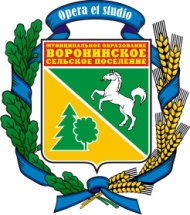 МУНИЦИПАЛЬНОЕ ОБРАЗОВАНИЕ«ВОРОНИНСКОЕ СЕЛЬСКОЕ ПОСЕЛЕНИЕ»АДМИНИСТРАЦИЯ ВОРОНИНСКОГО СЕЛЬСКОГО ПОСЕЛЕНИЯПОСТАНОВЛЕНИЕ « 19 » августа 2020г.							                                № 85Об отмене постановления Администрации Воронинского сельского поселения от 30 июля 2019 года № 68     В целях приведения нормативно правовых актов в соответствие с действующим законодательством,Постановляю:    1. Признать постановление Администрации Воронинского сельского поселения от 30 июля 2019 года № 68  «О Порядке ликвидации аварийных ситуаций в системах теплоснабжения с учетом взаимодействия тепло-,электро-, топливо- и водоснабжающих организаций, потребителей тепловой энергии, ремонтно-строительных и транспортных организаций и органов местного самоуправления на территории Воронинского сельского поселения» утратившим силу.    2. Опубликовать постановление в информационном бюллетене муниципального образования «Воронинское сельское поселение» и разместить на официальном сайте Администрации Воронинского сельского поселения http://www.voronadm.ru/   3. Контроль за исполнением данного постановления оставляю за собой.И.о. Главы поселения								А.П Созонтова